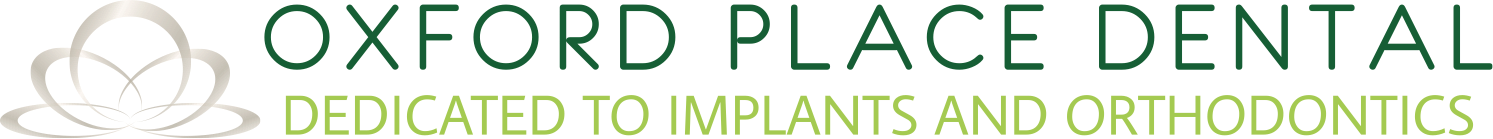 Referral form; the completed form can be sent in post, alternatively please download (pdf or Word) and email the completed electronic copy to:joanne@oxfordplacedental.co.ukDate: ……/……/20…..Please indicate the referral service you require (for CBCT, please use the separate form and agreement): Implants Sedation; please note patients should be aged 16-60 years with no or well controlled systemic diseases. Orthodontics OPG/Lat CephReferring dentist: Dr ………………………Practice: ………………………………….. ……………………………….…………………………………………….Patient’s name: …………………………..DOB: ……/……/………Address: …………………………………………………………………………………. ………………………. ……………………………………………..Reason for referral:Medical history and medications:Patient’s radiographs included or available on request: …………………………………..Please tick if you wish these to be sent back to you.For any questions, please email Joanne or ring on: 01229825854 Many thanks for you referral;The team at OXFORD PLACE DENTAL